ПОСТАНОВЛЕНИЕот 24.07.2017 г. №308О подготовке проекта нормативов градостроительного проектирования муниципального образования «Шовгеновский район» Республики АдыгеяДля систематизации нормативов градостроительного проектирования по видам объектов местного значения в порядке, установленном в соответствии со статьями 29.1 - 29.4 Градостроительного Кодекса Российской Федерации,   Федеральным законом от 6 октября 2003 г. № 131-ФЗ "Об общих принципах местного самоуправления в Российской Федерации"ПОСТАНОВЛЯЮ:Отделу архитектуры и градостроительства администрации МО «Шовгеновский район» приступить к разработке проекта  нормативов градостроительного проектирования муниципального образования «Шовгеновский район» Республики Адыгея.Подготовленный проект нормативов градостроительного проектирования муниципального образования «Шовгеновский район» Республики Адыгея разместить на официальном сайте муниципального образования в сети Интернет и опубликовать в средствах массовой информации в установленном порядке не менее чем за два месяца до их утверждения.Опубликовать настоящее постановление в газете «Заря» и разместить на официальном сайте муниципального образования в сети Интернет.Контроль за выполнением настоящего постановления возложить на отдел архитектуры и градостроительства администрации МО «Шовгеновский район».Настоящее постановление вступает в силу с момента его подписания.РЕСПУБЛИКА АДЫГЕЯ Администрация муниципального образования «Шовгеновский район»     385440, аул Хакуринохабль,  ул.Шовгенова, 9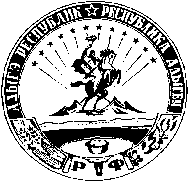 АДЫГЭ РЕСПУБЛИК Муниципальнэ образованиеу «Шэуджэн район» иадминистрацие                 385440, къ. Хьакурынэхьабл,  ур.Шэуджэным ыцI, 9Глава администрацииМО «Шовгеновский район»А.Д. Меретуков